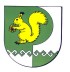 от   25  февраля  2020 г. № 71О внесении изменений в постановление АдминистрацииМоркинского муниципального района от 27.12.2018 г. № 601           Руководствуясь Постановлением Правительства Российской Федерации       от 11.03.2010 г. № 138 «Об утверждении Федеральных правил использования воздушного пространства Российской Федерации» Администрация Моркинского муниципального района  п о с т а н о в л я е т:1. Внести в постановление Администрации Моркинского муниципального района от 27 декабря 2018 г. № 601 «Об использовании воздушного пространства для выполнения авиационных работ, парашютных прыжков, демонстрационных полетов воздушных судов, полетов беспилотных летательных аппаратов                  и подъемов привязных аэростатов (воздушных шаров) над территорией муниципального образования «Моркинский муниципальный район» (далее – постановление) следующие изменения:- наименование постановления изложить в следующей редакции:                «Об использовании воздушного пространства для выполнения авиационных работ, парашютных прыжков, демонстрационных полетов воздушных судов, полетов беспилотных воздушных судов (за исключением полетов беспилотных воздушных судов с максимальной взлетной массой менее 0,25 кг) и подъемов привязных аэростатов (воздушных шаров) над территорией муниципального образования «Моркинский муниципальный район»»;- в тексте постановления и по всему тексту приложений к постановлению слова «полетов беспилотных летательных аппаратов» заменить словами «полетов беспилотных воздушных судов (за исключением полетов беспилотных воздушных судов с максимальной взлетной массой менее 0,25 кг)».2. Опубликовать настоящее постановление в районной газете «Моркинская земля» и разместить на официальном интерне-портале Республики Марий Эл.3. Контроль за исполнением настоящего постановления оставляю за собой.            Глава АдминистрацииМоркинского муниципального района                                                       А.Голубков    МОРКО МУНИЦИПАЛЬНЫЙ РАЙОН  АДМИНИСТРАЦИЙПУНЧАЛАДМИНИСТРАЦИЯМОРКИНСКОГО МУНИЦИПАЛЬНОГО  РАЙОНАПОСТАНОВЛЕНИЕ